Полезные ссылки для классных руководителейПортал для классных руководителей (kriro.ru)Форум классных руководителей (vk.com)Фильмы (kinouroki.org)Открытый урок (1sept.ru)Классному руководителю - База разработок - Сообщество взаимопомощи учителей Педсовет.su (pedsovet.su)Сценарии праздников и мероприятий (anstars.ru)Сценарии, уроки, конспекты, разработки. Все для учителя - Все бесплатно! - УРОКИ.NET (uroki.net)Классному руководителю (ped-kopilka.ru)Институт воспитания | ФГБНУ ИИДСВ (vk.com) Сценарии на Новый год, идеи проведения семейного, необычного, корпоративного новогоднего праздника - Серпантин идей // Готовые сценарии и идеи, как провести и организовать веселый необычный праздник Новый год (serpantinidey.ru)Общее дело (xn----9sbkcac6brh7h.xn--p1ai) – подборка материалов о профилактике алкоголизма, курения и наркоманииОбзоры и публикации - Семья и школа - НП Родительский Комитет (r-komitet.ru)Журнал «Справочник классного руководителя» — электронная версия (klass-ruk.ru)Журнал "Классное руководство и воспитание школьников" (1sept.ru)- есть готовые сценарии мероприятий и много другой интересной информации, даже несмотря на то, что материалы давно не обновлялись (2017)Курсы — Я Учитель (yandex.ru) – бесплатные курсы, в том числе по вопросам классного руководстваНовые УРОКИ - Новый сайт от проекта UROKI.NET. Конспекты уроков, классные часы, сценарии школьных праздников. Всё для учителя - всё бесплатно! (newuroki.net)Среднее звено (5-9 классы) - Методические рекомендации - Каталог файлов - Сайт классного руководителя (my1.ru)Видеоуроки в интернет - сайт для учителей (videouroki.net)Лучший классный руководитель города Краснодара: МЕТОДИЧЕСКАЯ КОПИЛКА (classru.blogspot.com)Менеджмент воспитания (anvospitanie.blogspot.com)Методическая литература в копилку классного руководителя50 идей для кл. руководителя.docx (vk.com)5_jekson.pdf - Яндекс Документы (yandex.ru) – книга Ники Джексон «Классный учитель: как работать с трудными учениками, сложными родителями и получать удовольствие от профессии».- Альпина Диджитал,2015.| Журнал «Управление школой» № 41/1999 (1sept.ru) – Иванов И.П. Энциклопедия коллективных творческих дел.entsiklopedia_ktd.pdf (sdorus.ru) – еще один источник Энциклопедии КТД Иванова. vospitanie_bez_oshibok.pdf (ucoz.com) –Медведева И.Я., Шишова Т.Д.  Книга для трудных родителей. – Рязань, 2018.Дик Н. Ф., Сгибнева Е. П. Как воспитывать ребят без напряг и передряг. Оригинальные методы воспитательной работы в 8-11 классах; Феникс - Москва, 2007.Михайлина М.Ю., Лысогорская М.В., Павлова М.А. Классные часы 5-9 классы. Сюрпризы переходного возраста. - М: Учитель, 2020.Нормативная база классного руководителяФедеральный закон от 29 декабря 2012 года №273-ФЗ «Об образовании в Российской Федерации» (изменения в Федеральный закон «Об образовании в Российской Федерации» по вопросам воспитания обучающихся от 31.07.2020 г. №304-ФЗ);Стратегия развития воспитания в Российской Федерации на период до 2025 года (Распоряжение Правительства Российской Федерации от 29.05.2015 № 996-р);План мероприятий по реализации в 2021 — 2025 годах Стратегии развития воспитания в РФ (Распоряжение Правительства Российской Федерации от 12.11.2020 № 2945-р);Стратегия национальной безопасности Российской Федерации (Указ Президента Российской Федерации от 02.07.2021 № 400);Федеральная образовательная программа начального общего образования. Приказ Министерства просвещения Российской Федерации от 18 мая 2023 г. № 372 (Пункт 28);Федеральная образовательная программа среднего общего образования. Приказ  Министерства просвещения Российской Федерации от 18 мая 2023 г. № 371 (Пункт 30); Приказ Министерства просвещения Российской Федерации от 31 мая 2021 года №286 «Об утверждении федерального государственного образовательного стандарта начального общего образования» (с изменениями на 8 ноября 2022 года), п. 31.3, 41.1;Приказ Министерства просвещения Российской Федерации от 31 мая 2021 года №287 «Об утверждении федерального государственного образовательного стандарта основного общего образования» (с изменениями на 8 ноября 2022 года), п. 32.3, 42.1;Приказ Министерства образования и науки Российской Федерации от 17 мая 2012 года №413 «Об утверждении федерального государственного образовательного стандарта среднего общего образования» (с изменениями на 12 августа 2022 года), п. 7.1.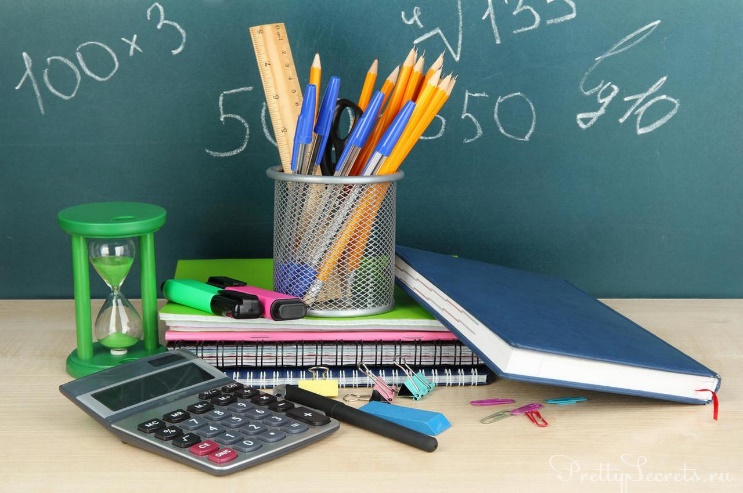 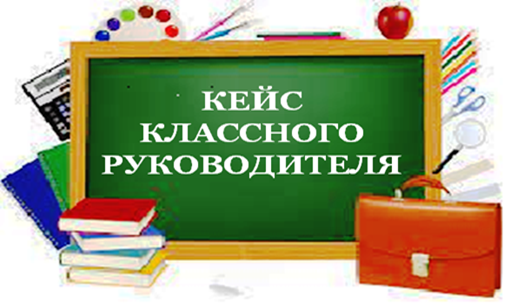 